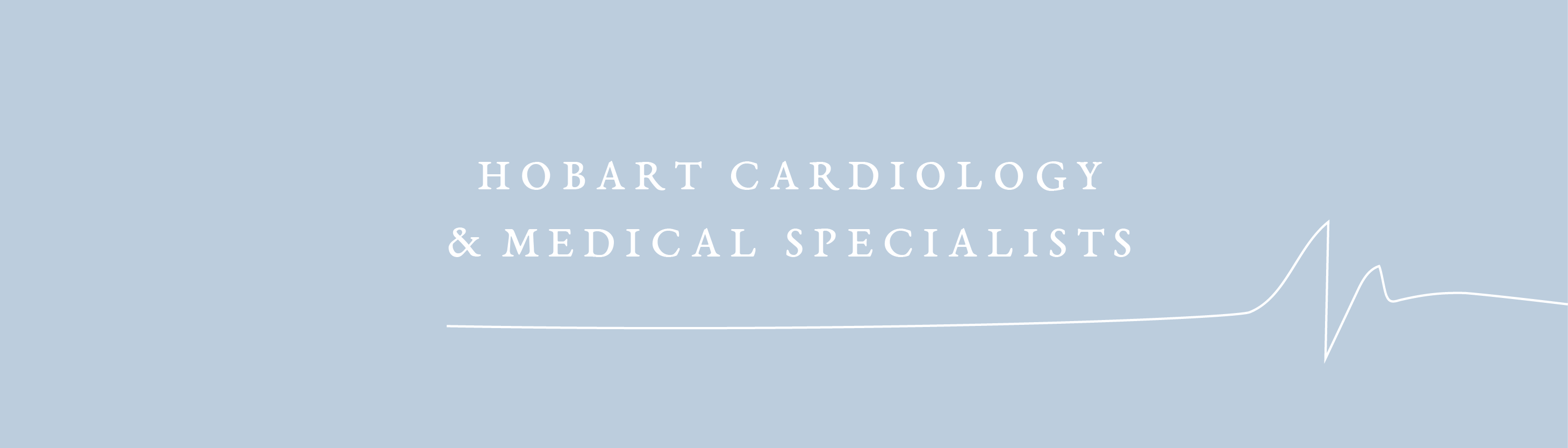 12 month referralIndefinite referral